Glory ImpartedJohn 17:6-10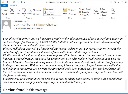 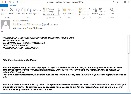 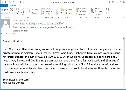 26Likewise the Spirit helps us in our weakness. For we do not know what to pray for as we ought, but the Spirit himself intercedes for us with groanings too deep for words. 27And he who searches hearts knows what is the mind of the Spirit, because the Spirit intercedes for the saints according to the will of God. Romans 8:26-276“I have manifested your name to the people whom you gave me out of the world. Yours they were, and you gave them to me, and they have kept your word. 7Now they know that everything that you have given me is from you. 8For I have given them the words that you gave me, and they have received them and have come to know in truth that I came from you; and they have believed that you sent me. 9I am praying for them. I am not praying for the world but for those whom you have given me, for they are yours. 10All mine are yours, and yours are mine, and I am glorified in them. John 17:6-10I. By The PRESENTING Of God's NAME“I have manifested your name to the people whom you gave me out of the world.  18Moses said, “Please show me your glory.” 19And he said, “I will make all my goodness pass before you and will proclaim before you my name ‘The Lord.’ Exodus 33:18-196The Lord passed before him and proclaimed, “The Lord, the Lord, a God merciful and gracious, slow to anger, and abounding in steadfast love and faithfulness, 7 keeping steadfast love for thousands, forgiving iniquity and transgression and sin, but who will by no means clear the guilty, visiting the iniquity of the fathers on the children and the children's children, to the third and the fourth generation.” 8 And Moses quickly bowed his head toward the earth and worshiped. Exodus 34:6-8A. Through His own PERSONI have manifested your name...8Philip said to him, “Lord, show us the Father, and it is enough for us.” 9Jesus said to him, “Have I been with you so long, and you still do not know me, Philip? Whoever has seen me has seen the Father. How can you say, ‘Show us the Father’? John 14:8-9For God, who said, “Let light shine out of darkness,” has shone in our hearts to give the light of the knowledge of the glory of God in the face of Jesus Christ. 2 Corinthians 4:6B. To His own PEOPLE“I have manifested your name to the people whom you gave me out of the world. Yours they were, and you gave them to me.II. By The PROVISION Of God's WORD8For I have given them the words that you gave me, and they have received them and have come to know in truth that I came from you; and they have believed that you sent me.  31So Jesus said to the Jews who had believed him, “If you abide in my word, you are truly my disciples, 32and you will know the truth, and the truth will set you free.” John 8:31-32III. By The PRAYER Of God's SON9I am praying for them. I am not praying for the world but for those whom you have given me, for they are yours.One Last Thought: We as a church are called to reflect the LIGHT of the glory of Christ to a DARK world as it has been imparted to us.